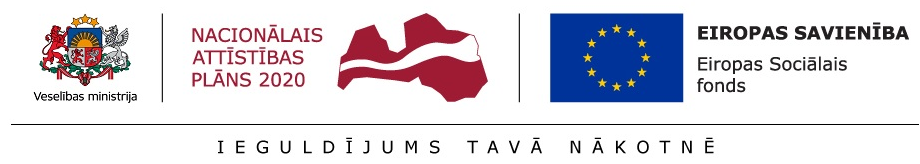 Eiropas Sociālā fonda projekta Nr.9.2.6.0/17/1/001 “Ārstniecības un ārstniecības atbalsta personāla kvalifikācijas uzlabošana”Eiropas Sociālā fonda projekta Nr.9.2.6.0/17/1/001 “Ārstniecības un ārstniecības atbalsta personāla kvalifikācijas uzlabošana”Atbilstoši ESF projekta prasībām, lai piedalītos mācībās: Jums būs nepieciešams dators, telefons vai planšete ar kameru un stabilu interneta pieslēgumu. Mācību laikā dalībnieka kamerai obligāti ir jābūt ieslēgtai visu laiku un dalībniekam ir jābūt redzamam kadrā! Kameras lietošana ir obligāta prasība!! Ja mācību laikā kameru lietot nevarat vai nevēlaties, tad mācībās piedalīties diemžēl nevarat, jo bez kameras nav iespējams nodrošināt ESF projekta prasību izpildi un līdz ar to kurss netiks ieskaitīts. Zoom translācijai ir jāpieslēdzas ar dalībnieka pilnu vārdu un uzvārdu, lai Jūs varētu identificēt.Zoom čatā dalībniekiem četras reizes dienā ir jāatsaucas uz aicinājumu apliecināt savu klātbūtni mācībās attiecīgajā brīdīLūdzam ņemt vērā, ka Eiropas Sociālā fonda projekta Nr.9.2.6.0/17/I/001 ietvaros rīkoto mācību dalībnieks vienā dienā drīkst apmeklēt nodarbības tikai vienā mācību programmā! Ja vairākām mācību programmām pārklājas norises datumi (arī tad, ja mācības realizē dažādas institūcijas), tad drīkst apmeklēt tikai vienu programmu! Analizējot realizēto mācību datus ir konstatēts, ka mācību dalībnieki vienlaicīgi apmeklē vairākas nodarbības (vienā dienā apmeklē vairākas mācību programmas gan pie viena, gan dažādiem rīkotājiem), Veselības ministrija brīdina, ka šī fakta konstatēšanas gadījumā VM vērsīsies sertifikācijas institūcijās ar lūgumu konkrētā mācību dalībnieka iegūtos tālākizglītības punktus neņemt vērā pie ārstniecības personas resertifikācijas. Noderīgi!Informācija par Rīgas Stradiņa universitātes ESF projektu Nr.9.2.6.0/17/I/001 ietvaros rīkotajām mācībām https://www.rsu.lv/esf-kursi Informācija par ESF projektu Nr.9.2.6.0/17/I/001 un tā ietvaros rīkotajām mācībām pieejama Veselības ministrijas izveidotajā mājas lapā www.talakizglitiba.lv Projekta realizācijā iesaistīto institūciju kopējais mācību kalendārs attiecīgajam mēnesim pieejams  http://www.talakizglitiba.lv/aktualitates/aktualitatesProfesionālās izglītības programmas veidsNeformālās izglītības programmaNeformālās izglītības programmas nosaukumsĻaundabīgo audzēju ārstēšanas metodes MērķauditorijaĀrsts, māsa, ārsta palīgsNeformālās izglītības programmas īstenošanas ilgums24 akadēmiskās stundas (6 dienas)24 akadēmiskās stundas teorētiskās nodarbībasNeformālās izglītības programmas mācību norises vieta un laiksMācības notiks attālināti -  ZOOM 1.grupa 2023. gada 8., 9., 10., 15., 16., 17. februārī2.grupa 2023. gada 23., 24., 29., 30., 31. martā, 5. aprīlīplkst. 13.00 – 16.15Neformālās izglītības programmas mācību vadītājs/iRīgas Stradiņa universitāte, Dace Baltiņa, asoc. profesoreIzglītības dokuments, kas apliecina neformālās izglītības programmas apgūšanuApliecība par neformālās izglītības programmas apguviPiešķirtais tālākizglītības punktu skaits – 24 TIP Pieteikšanās kārtība un kontaktpersona/asPieteikties uz kursiem iespējams, aizpildot pieteikumu ESF projekta Nr. 9.2.6.0/17/I/001 vienotajā reģistrācijas sistēmā: https://www.mitto.me/rsu-macibu-programma/registretiesNeformālās izglītības programmas  mērķisIzglītības procesa rezultātā izglītojamajiem sniegt priekšstatu un zināšanas par audzēju ārstēšanas iespējām, kā arī sniegt izpratni par dažādām metodēm, to kombinācijas iespējām, sagaidāmiem rezultātiem un ar terapiju saistītām blaknēm, to profilaksi un ārstēšanu, kas palīdzēs apgūtā zināšanas pielietot profesionālajā darbībāMācību programmas tēmasPirmā gada letalitāte, piecgadu dzīvildze un mirstība un faktori, kas to ietekmēAudzēju terapijas efektivitātes vērtēšanas metodesAudzēju ķirurģija un ar to saistītās blaknesAudzēju staru terapija un ar to saistītās blaknesAudzēju ķīmijterapija un ar to saistītās blaknesAudzēju hormonterapija un ar to saistītās blaknesAudzēju mērķterapija un ar to saistītās blaknesAudzēju imūnterapija un ar to saistītās blaknesAudzēju komplementārā terapijaAudzēju paliatīvā un komplementārā terapijaNeformālās izglītības programmas apguves kvalitātes novērtēšanaIzglītojamie, kuri apguvuši ne mazāk kā 75% no izglītības programmas un ieguvuši nepieciešamo zināšanu un prasmju vērtējumu (nokārtojuši pārbaudījumu - testu ar vērtējumu „ieskaitīts”), saņem apliecību par neformālās izglītības programmas apguvi.